NAME: FAGBUYI AKINTOMIWADEPARTMENT: CIVIL ENGINEERINGMATRIC NO.:19/ENG03/009COURSE CODE: CHM 102CARBOXYLIC ACIDHCOOH – Methanoic AcidHOOCCH2CH2CH2COOH – Pentan-1,5,dioic acidCH3CH2CH2COOH – Bentanoic acidHO2C-CO2H – Ethanedioic acidCH3(CH2)4COOH – Hexanoic acidCH3CH=CHCH2CH2COOH – Hex-4-enoic acidPHYSICAL APPEARANCE: All aliphatic carboxylic acids from C1 to C10 are liquids at room temperature. While other carboxylic acids are solid at room temperature although anhydrous carboxylic acid freezes to an ice like solid below the room temperature.BOILING POINT: The boiling point of the carboxylic acid increases with increasingly relative molecular mass. Aromatic carboxylic acids are crystalline solids and have higher melting points than their aliphatic counterparts of comparable relative molecular mass.SOLUBILITY: Lower molecular mass Carboxylic acids that has up to four carbon atoms in their molecules are soluble in water, this largely due to their ability to form hydrogen bonds with water molecules.FROM ETHANAL: Ethanoic acid is obtained commercially by the liquid phase air-oxidation of 5% solution of ethanol to ethanoic acid using Manganite (II) Ethanoate catalyst.FROM CARBON (II) OXIDE: Methanoic acid (formic acid) is produced by adding Carbon (II) Oxide under pressure to hot aqueous solution of sodium hydroxide. The free carboxylic acid is liberated by careful reaction with Tetraoxosulphate(VI)Acid (H2SO4).OXIDTION OF PRIMARY ALCOHOLS: It can be used to prepare Carboxylic acids using the usual oxididzing agents (i.e KMnO4 or         K2Cr2O7) in acidic solution.RCH2OH 			RCHO				RCOOHCARBONATION OF GIGNARD REAGENT: Aliphatic Carboxylic acids are obtained by bubbling Carbon (IV) Oxide into the Grignard reagent and then hydrolyzed with dilute acid.RMgBr + CO2 			RCOOMgBr	       RCOOH + MgBrOHREDUCTION OF CARBOXYLIC ACID TO PRIMARY ALCOHOL: Carboxylic acids are difficult to reduce by catalytic hydrogenation or dissolving metals but Lithium Tetrahydridoaluminate (III) and diborance form intermediate compounds with the acids which liberate the alcohol on hydrolysis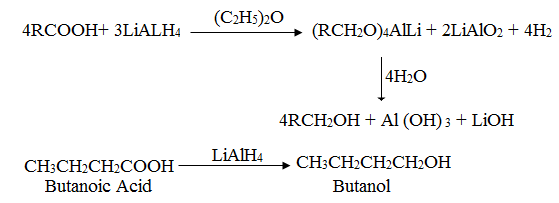 DECARBOXYLATION: This involves removal of the carboxyl group from the acid to give a hydrocarbon or its derivative.THERMAL DECARBOXYLATION: Carboxylic acids with a strong electron attracting group e.g. –COOH,-CN,NO2, C=O, decarboxylate readily on heating to 100-150oC while others decarboxylate when their salts are heated with soda lime.	CH3CH2CH2COONa + NaOH			CH3CH2CH3+Na2CO3 ESTERIFICATION OF CARBOXYLIC ACID: in the presence of strong acid catalyst, carboxylic acids react with alcohols to form esters. CH3CH2CH2COOH + CH3CH2CH2OH 		CH3CH2CH2COOCH2CH2CH3 + H2O